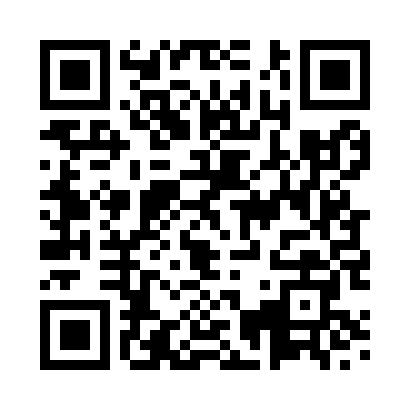 Prayer times for Camastianavaig, Highland, UKMon 1 Jul 2024 - Wed 31 Jul 2024High Latitude Method: Angle Based RulePrayer Calculation Method: Islamic Society of North AmericaAsar Calculation Method: HanafiPrayer times provided by https://www.salahtimes.comDateDayFajrSunriseDhuhrAsrMaghribIsha1Mon3:014:331:297:2010:2411:562Tue3:014:341:297:1910:2411:563Wed3:024:351:297:1910:2311:564Thu3:024:361:297:1910:2211:565Fri3:034:371:297:1910:2111:556Sat3:044:381:307:1810:2011:557Sun3:044:391:307:1810:2011:548Mon3:054:411:307:1810:1911:549Tue3:064:421:307:1710:1711:5410Wed3:074:431:307:1710:1611:5311Thu3:074:451:307:1610:1511:5312Fri3:084:461:307:1610:1411:5213Sat3:094:481:317:1510:1311:5114Sun3:104:491:317:1410:1111:5115Mon3:114:511:317:1410:1011:5016Tue3:124:531:317:1310:0811:4917Wed3:124:541:317:1210:0711:4918Thu3:134:561:317:1110:0511:4819Fri3:144:581:317:1110:0411:4720Sat3:154:591:317:1010:0211:4621Sun3:165:011:317:0910:0011:4522Mon3:175:031:317:089:5811:4523Tue3:185:051:317:079:5711:4424Wed3:195:071:317:069:5511:4325Thu3:205:091:317:059:5311:4226Fri3:215:111:317:049:5111:4127Sat3:225:131:317:039:4911:4028Sun3:235:151:317:029:4711:3929Mon3:245:161:317:019:4511:3830Tue3:255:181:316:599:4311:3731Wed3:265:201:316:589:4111:36